
The Migrants on the Margins research explores four cities: Colombo, Dhaka, Hargeisa and Harare.  We explore the lives of four people living in these cities through comics. This quiz will help you to find out more about why each participant has moved and how they find life on the urban margins.  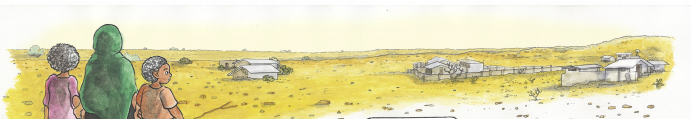 What year was Arunachalam born on the plantation? _________________How many years did Arunachalam spend working in betel shops? _________________When Arunachalam returned to the plantation in 1972, which food were his friends still eating? _________________In which year did the Black July riots take place? _________________What time does Arunachalam open his refreshment stand? _________________If you could ask Arunachalam one question about his life and experience what would it be?_______________________________________________________________________________________________________________________________________________________________________________________________________________________________________Migrants on the MarginsLet’s investigate, Arunachalam’s story (Colombo)
